               Firmvorbereitung online von:Derzeit befindet sich die Serie: „Firmvorbereitung online“ in Bearbeitung.Die Teile sind zwar fertig, aber noch nicht endgültig bearbeitet. Es besteht die Möglichkeit mir noch Beiträge oder Änderungswünsche mitzuteilen. Meine E-Mail Adresse: pichler@jpichler.atEs handelt sich um 5 Einheiten, bzw. 6 Filme mit jeweils ca. 15- 20 Minuten, die auf Youtube abrufbar sind:Am Ende jeden Teiles wird auf den jeweils weiterführenden Film hingewiesen. Der folgende Behelf beinhaltet einige Fragen bzw. Zusammenfassungen:1 Die Gottesfrage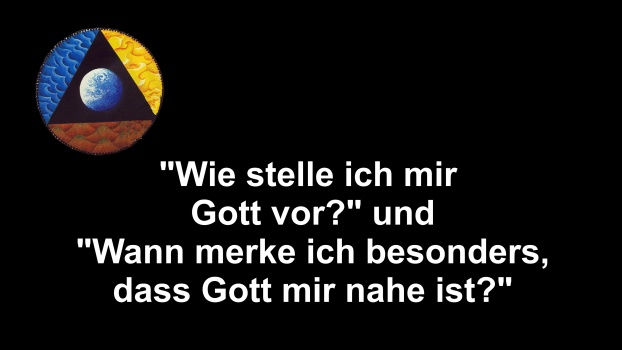 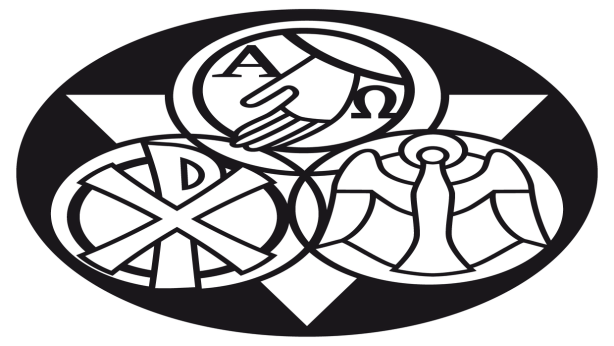 Was bedeutet Dreifaltigkeit? 2 Jesus der Christus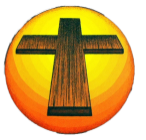    Woher wissen wir über das Leben Jesu Bescheid?Wann hat Jesus gelebt?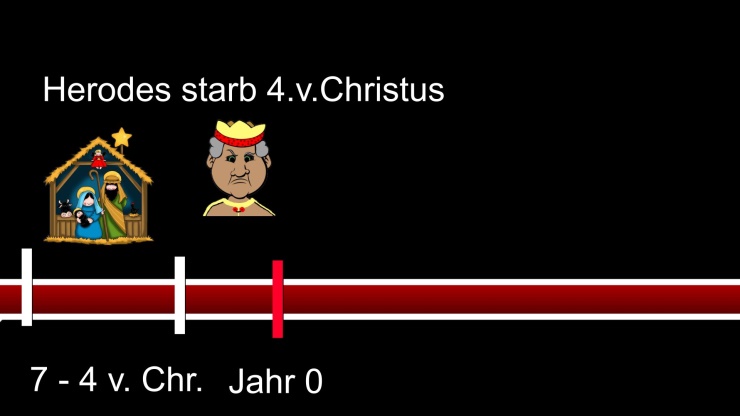 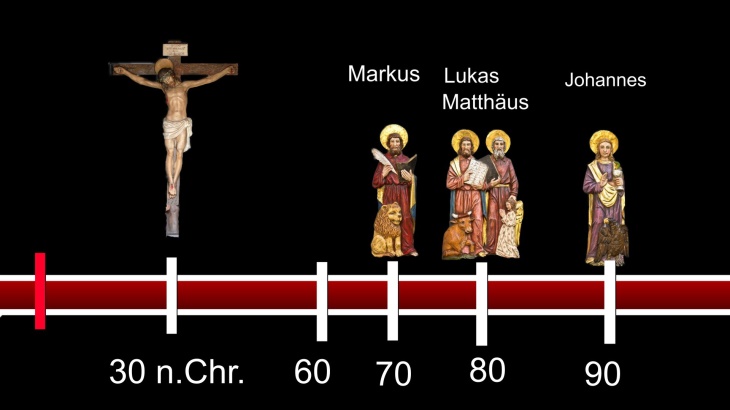 Wann schrieben die Evangelisten ihre „Lebensgeschichten“ von Jesus?3 Der Heilige Geist und die Kirche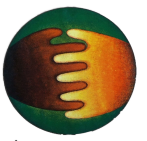 Kann man den Heiligen Geist beschreiben?Wie wird er oft dargestellt?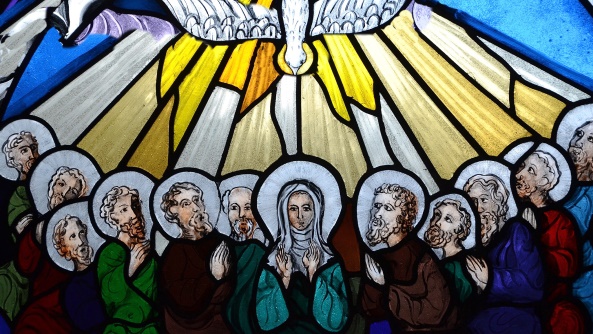 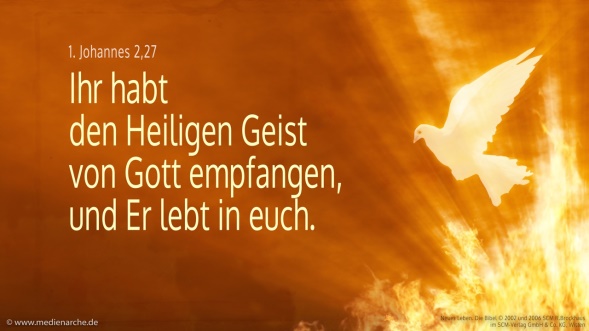 Wie heißen die „Sieben Gaben des Heiligen Geistes?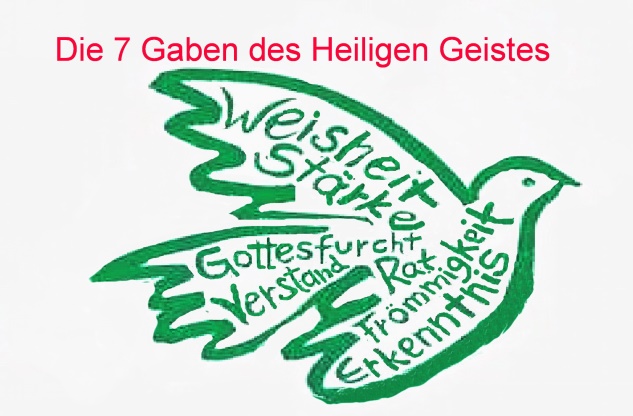 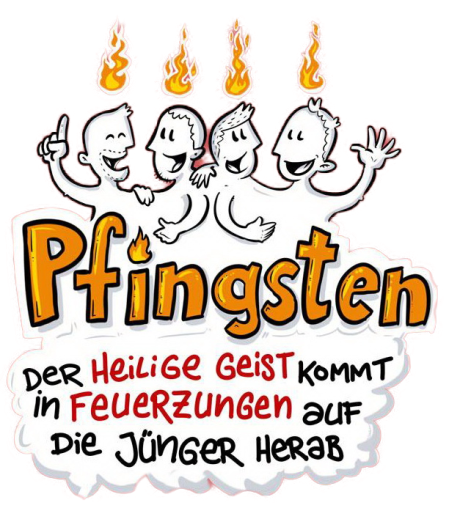 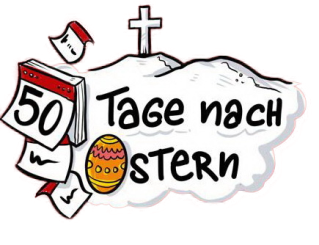 Versuche möglichst viel über Deine Pfarre zu erfahren. Schau Dir die Kirche an, sprich mit dem Pfarrer und lies den Pfarrbrief!4: Persönlichkeit und Spiritualität 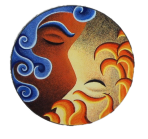 Schätze dich (oder )Name:_______________ ein!5: Sakramente  und die Firmung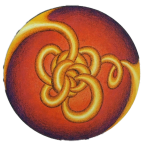 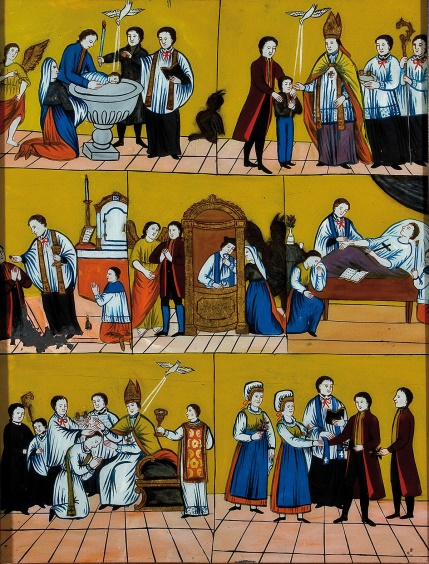 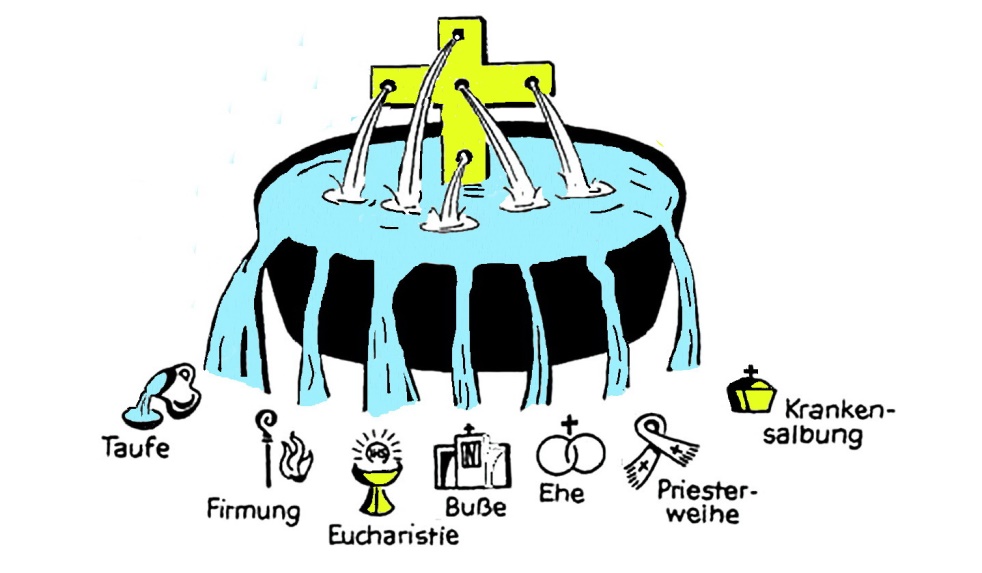 Dein Bekenntnis zum GlaubenFrage des Firmspenders:                                                                                           Deine Antwort:Stadtpfarrer KR Mag. A. Johannes Pichler MASAuer von Welsbach Straße 159020 Klagenfurt0676 8772 8009pichler@jpichler.at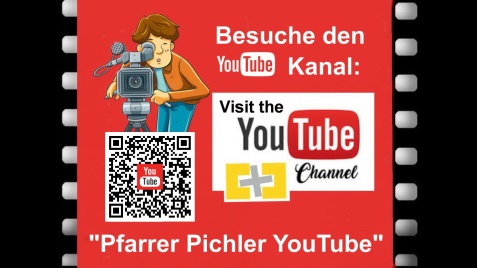 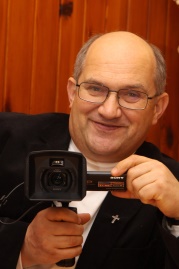 Logo:Thema:Link:QR-CodeLänge: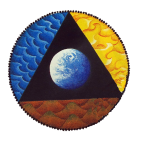 1: Die Gottesfragehttps://youtu.be/IRpKj18Nyb0 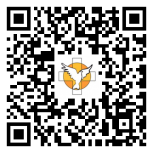 ca. 17 Min2: Jesus der Christushttps://youtu.be/Lx_ly0f9IuI 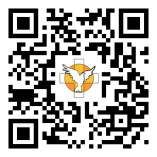 ca. 23 Min3A: Der Heilige Geist…https://youtu.be/j0jhL0hGRz8 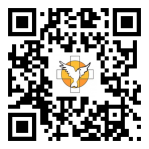 ca. 12 Min3B: …und die Kirchehttps://youtu.be/aXQAePjyP1A 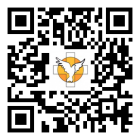 ca. 10 Min4: Persönlichkeit und Spiritualitäthttps://youtu.be/81VYx5FqI-U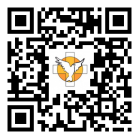 ca.16 Minund 5: Sakramentehttps://youtu.be/gACXSMb9qko 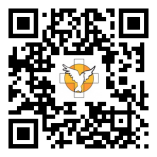 ca. 16 Min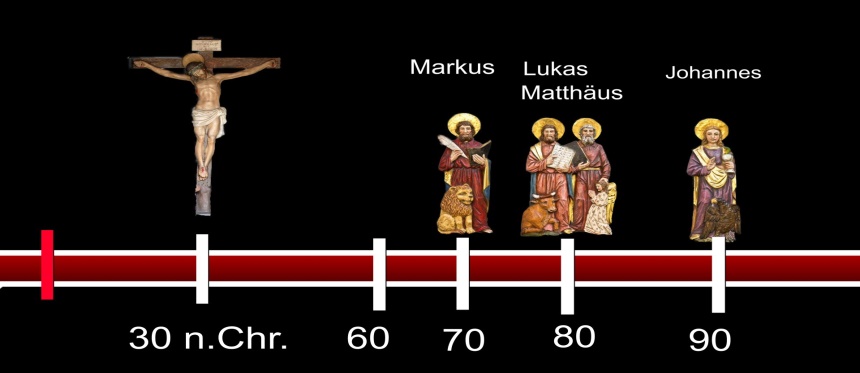 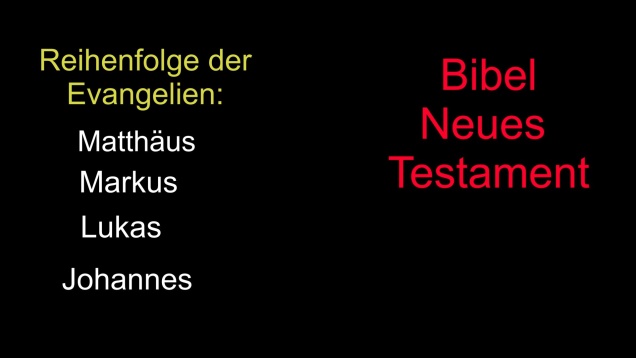 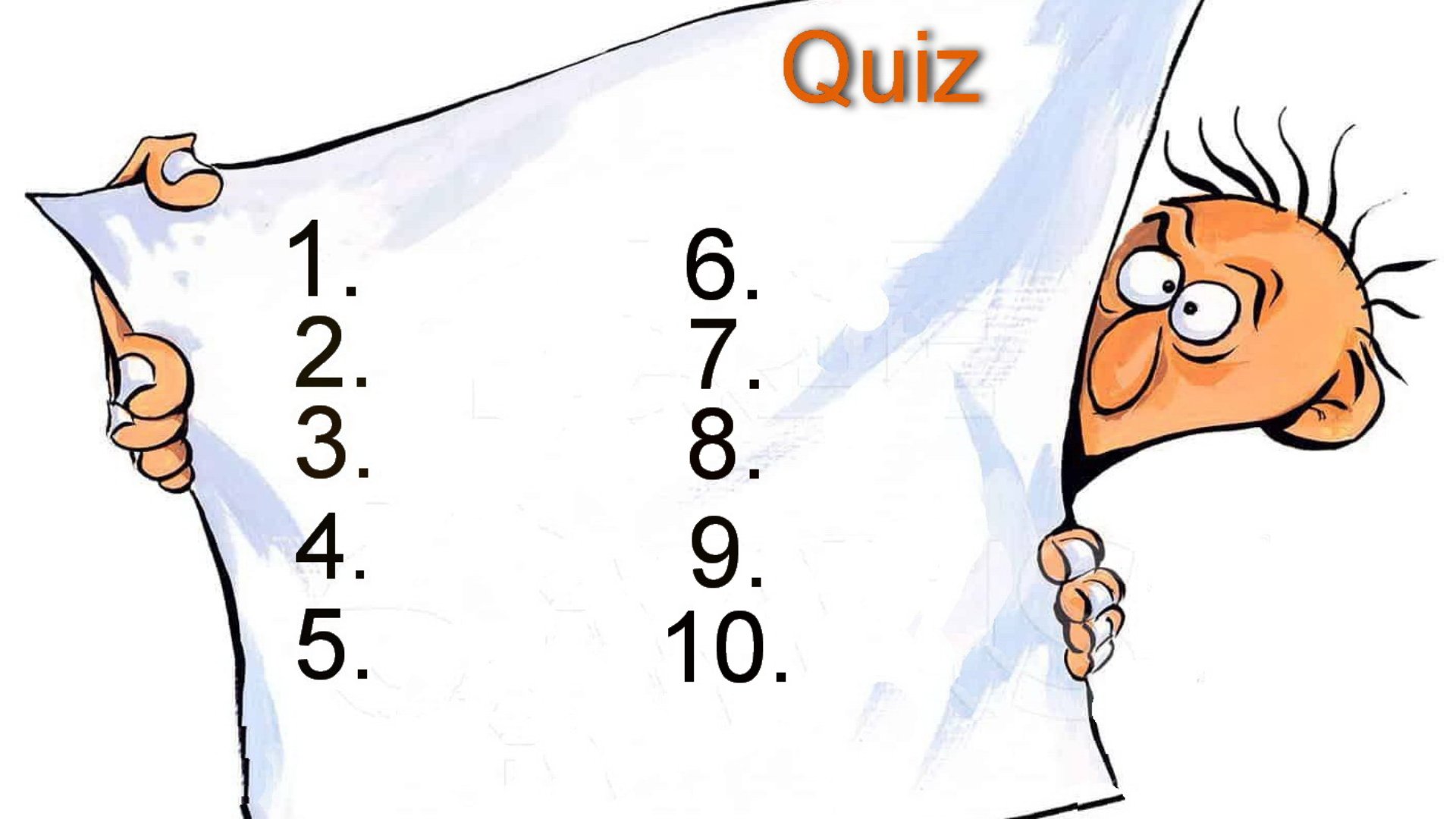 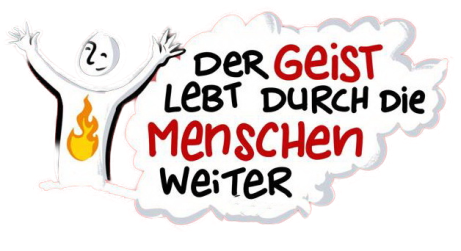 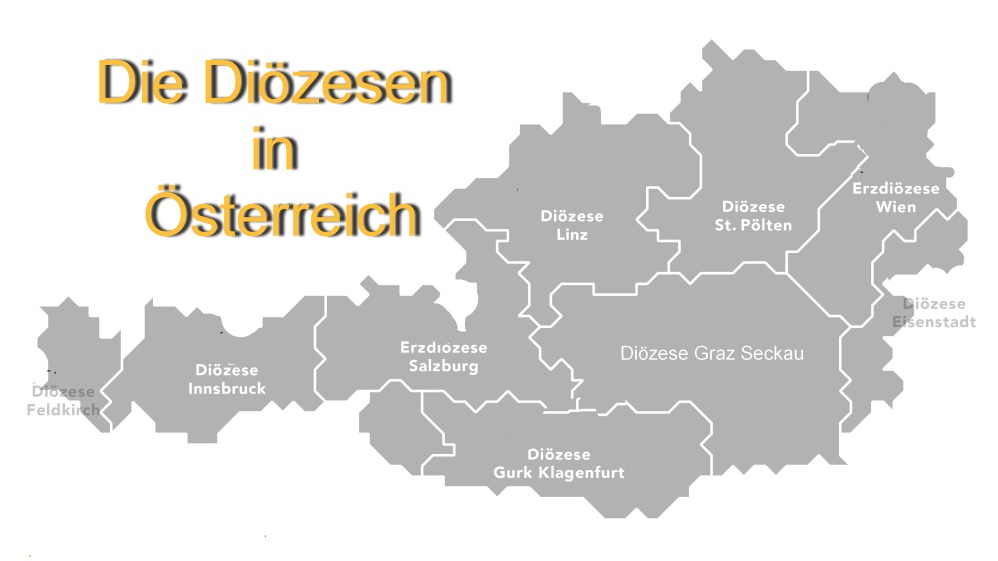 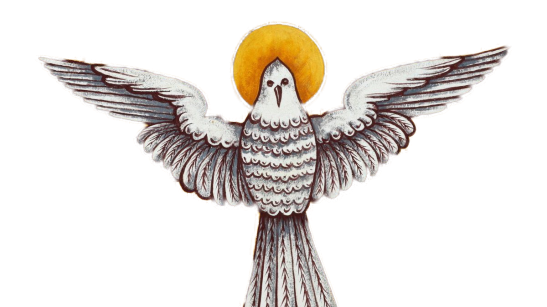 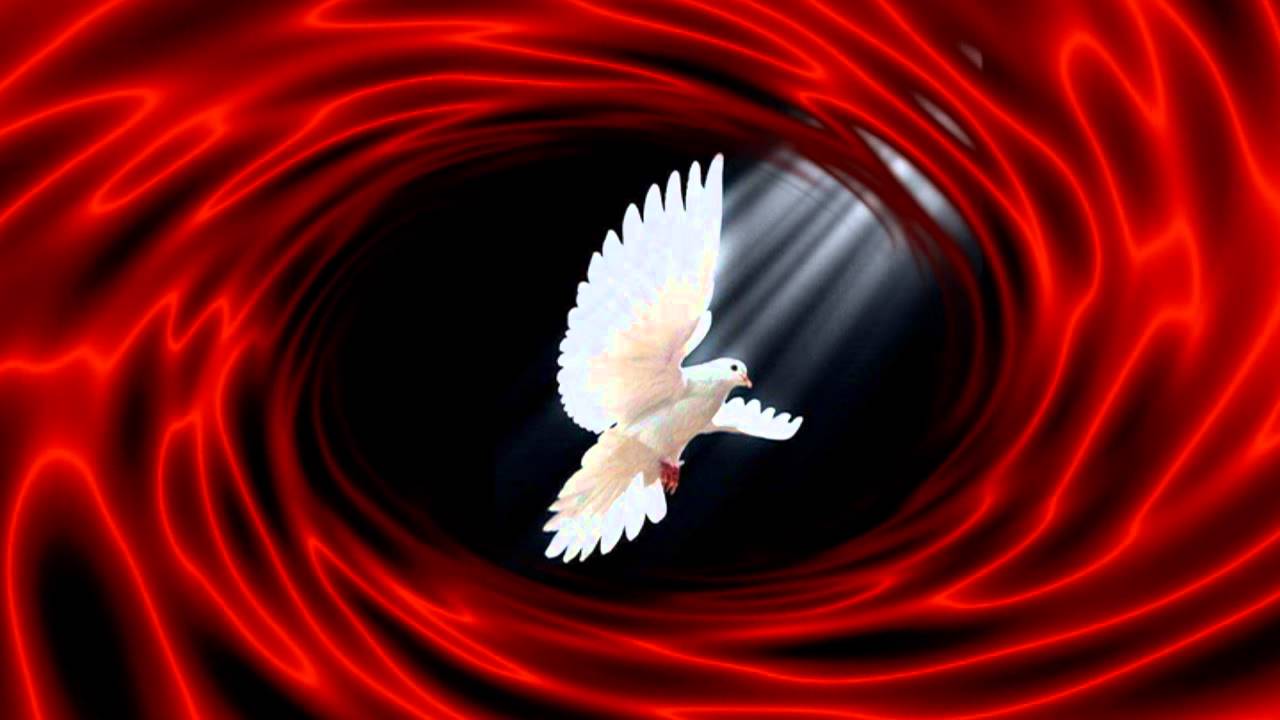 Was kannst DU beitragen, dass GEIST GOTTES in deinem Umfeld lebendig bleibt?Welche Fähigkeiten hast Du?Entweder…….…..oder1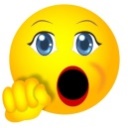 …. ist  ziemlich unfreundlich.O5  O4  O3  O2  O1…ist sehr freundlich.2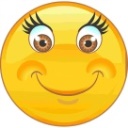  3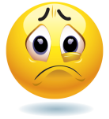 .. ist sehr unauffällig und zurückgezogen.O5  O4  O3  O2  O1…möchte immer im Mittelpunkt stehen.4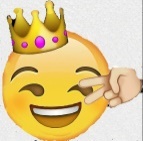 5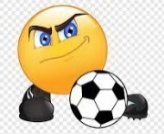 … ist nicht besonders sportlichO5  O4  O3  O2  O1… ist ein super Sportstyp6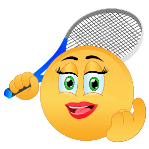 7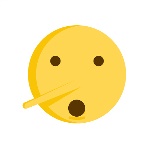 … ist nicht besonders fair und auch unehrlichO5  O4  O3  O2  O1…Ist fair und ehrlich8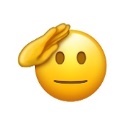 9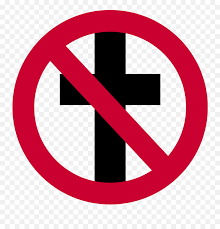 … ist überhaupt nicht religiösO5  O4  O3  O2  O1…ist ein religiöser Mensch10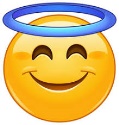 11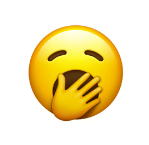 .. ist wenig hilfsbereitO5  O4  O3  O2  O1… ist extrem hilfsbereit12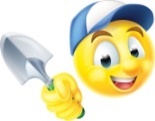 13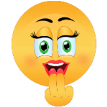 …ist sehr unverlässlich.O5  O4  O3  O2  O1… ist sehr verlässlich14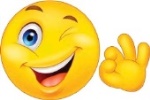 15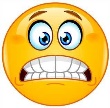 … hat strenge ElternO5  O4  O3  O2  O1…hat keine strenge Eltern16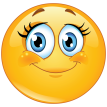 17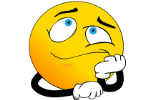 … ist eher bequem und arbeitet nicht gerne O5  O4  O3  O2  O1…hat Freude an praktischer Arbeit18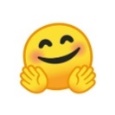 19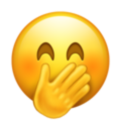 … legt nicht viel Wert auf sein Aussehen O5  O4  O3  O2  O1… ist eitel und möchte immer schön sein20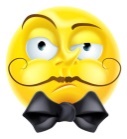 21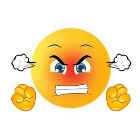 .. ist sehr unausgeglichen und schnell wütendO5  O4  O3  O2  O1…ist eine sehr Person22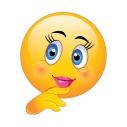 23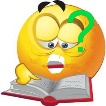 ...ist kein guter SchülerO5  O4  O3  O2  O1…Ist ein extrem guter Schüler24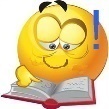 25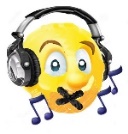 …sehr nicht musikalischO5  O4  O3  O2  O1…sehr musikalisch26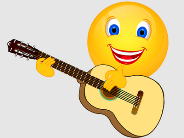 27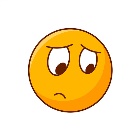 …kennt sich in der Technik und bei modernen Sachen nicht gut ausO5  O4  O3  O2  O1.…ist technisch sehr begabt28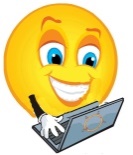 29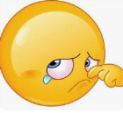 …. Ist oft sehr traurigO5  O4  O3  O2  O1…ist meist sehr fröhlich.30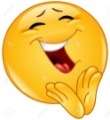 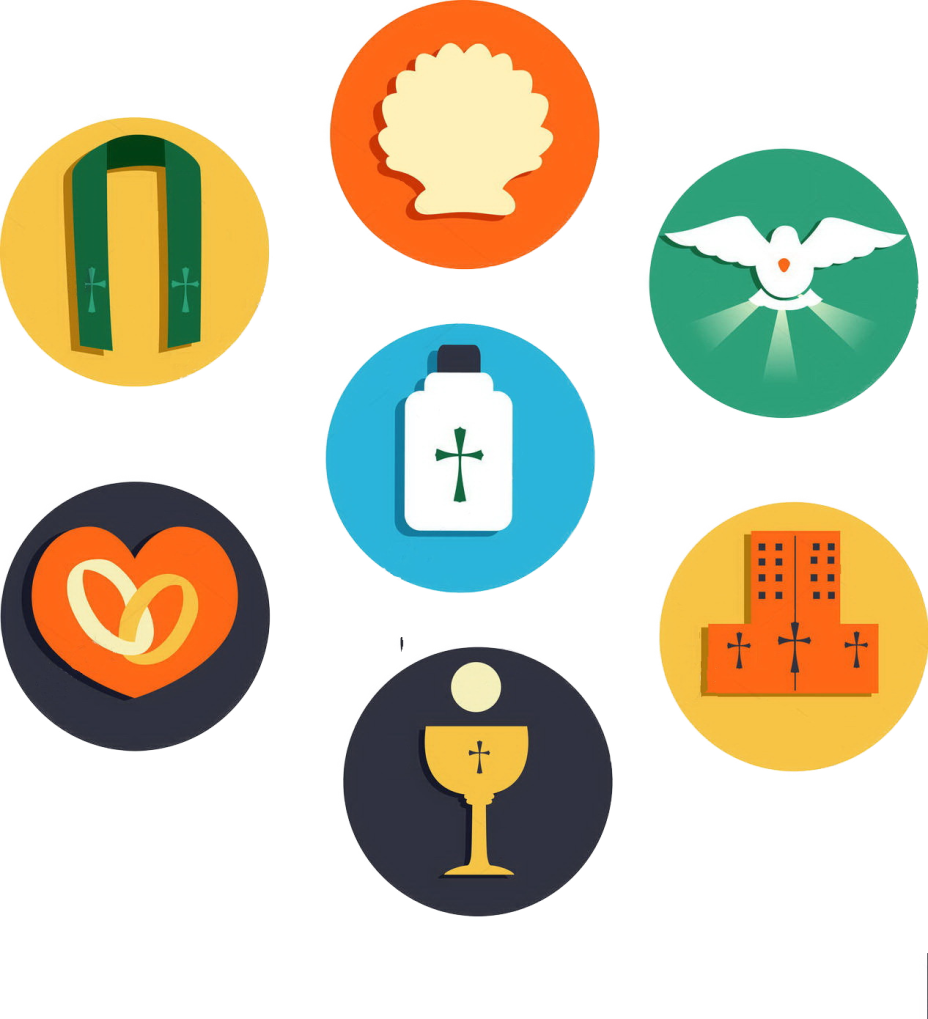 TAUFEBEICHTEKOMMUNIONFIRMUNGEHEWEIHE (Diakonen und Priesterweihe)KRANKEN-SALBUNGWidersagt ihr dem Satan und allen Verlockungen des Bösen?Ich widersage!Glaubt ihr an Gott den Vater, den Allmächtigen, den Schöpfer des Himmels und der Erde?Ich glaube!Glaubt ihr an Jesus Christus seinen eingeborenen Sohn, unseren Herrn, der gelitten hat, gestorben ist und begraben wurde, von den Toten auferstand und zur Rechten des Vaters sitzt?Ich glaube!Glaubt ihr an den heiligen Geist, die heilige katholische Kirche, die Gemeinschaft der Heiligen , die Vergebung der Sünden, die Auferstehung der Toten und das ewige Leben?Ich glaube!